Disposizione Operativa n°31 del 22/ 02/2021Oggetto: Misure di prevenzione CoronavirusDiritto alla mobilità peri passeggeri con disabilita visiva.A far data dal 23 febbraio 2021, ad integrazione delle Disposizioni Operative 53 del 7 marzo 2020, 55 del 10 marzo 2020 e 59 del 13 marzo 2020, al fine di garantire il diritto alla mobilità delle persone non vedenti o ipovedenti, fortemente penalizzate dal divieto di salita dalla porta anteriore per l’emergenza COVID-19, per i soli passeggeri con disabilità visiva non accompagnati, ben riconoscibili dall’uso del bastone bianco e/o dalla presenza del cane-guida, si dispone, in via del tutto esclusiva e riservata, l'utilizzo della porta anteriore per salire a bordo dei bus e la possibilità di sostare nell'area ad oggi inibita al resto dei passeggeri.Ricordando che la collaborazione del personale di guida è fondamentale per garantire ai passeggeri con disabilità visiva un viaggio sicuro e il pieno diritto alla mobilità, si ribadisce il divieto di utilizzo della porta anteriore per gli altri passeggeri.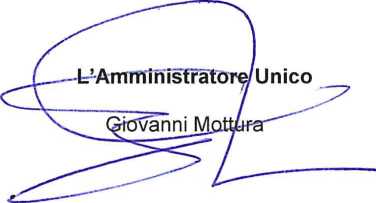 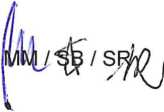 ATAC S.p.A. Azienda per la mobilitàVia Prenestina, 45 - 00176 Roma T(+39) 064693554 F (+39) 0646953910 www.atac.roma.itSocietà con socio unico soggetta alla direzione e coordinamento di Roma Capitale P. Iva 06341981006 - Cap. Soc. euro 179.519.299.00 i.v. Iscr. CCIAA di Roma n. 961692 del 18/12/2000